Identidades trígonométricas fundamentalesRelación seno cosenocos² α + sen² α = 1Relación secante tangentesec² α = 1 + tg² αRelación cosecante cotangentecosec² α = 1 + cotg² α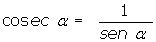 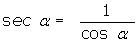 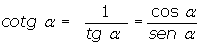 Sabiendo que tg α = 2, y que  180º < α <270°. Calcular las restantes razones trigonométricas del ángulo α.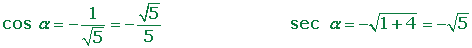 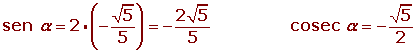 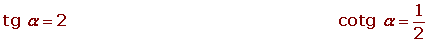 Sabiendo que sen α = 3/5, y que  90º <α <180°. Calcular las restantes razones trigonométricas del ángulo α.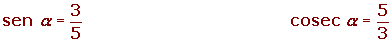 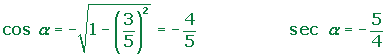 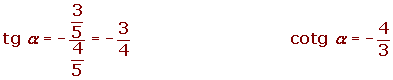 Razones trigonométricas de la suma y diferencia de ángulos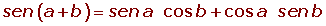 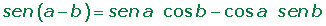 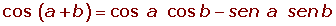 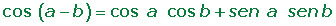 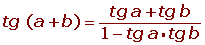 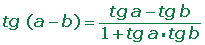 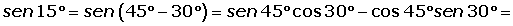 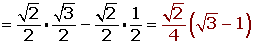 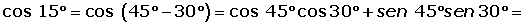 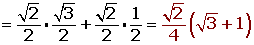 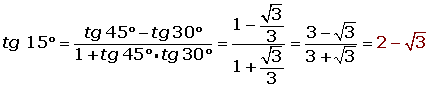 Razones trigonométricas del ángulo doble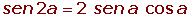 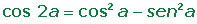 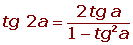 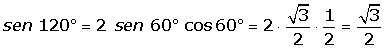 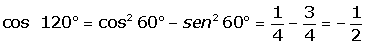 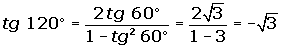 Razones trigonométricas del ángulo mitad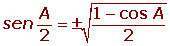 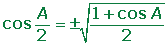 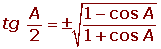 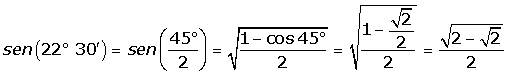 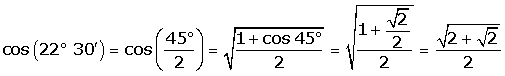 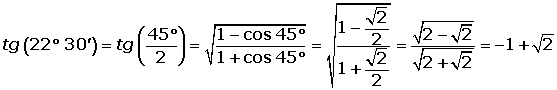 Transformaciones de sumas en productos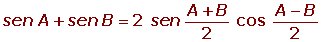 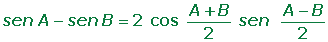 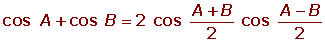 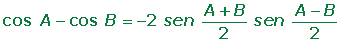 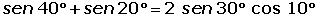 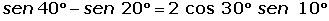 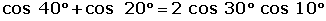 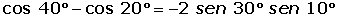 Transformaciones de productos en sumas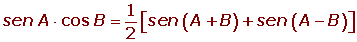 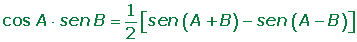 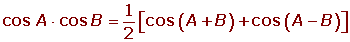 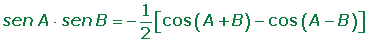 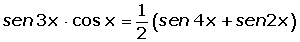 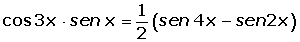 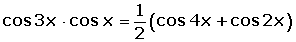 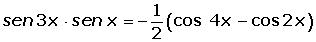 En las ecuaciones trigonométricas intervienen funciones trigonométricas, que son periódicas y por tanto sus soluciones se pueden presentar en uno o en dos cuadrantes y además se repiten en todas las vueltas.Para resolver una ecuación trigonométrica haremos las transformaciones necesarias para trabajar con una sola función trigonométrica, para ello utilizaremos las identidades trigonométricas fundamentales.EjemplosResuelve las ecuaciones trigonométricas:1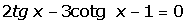 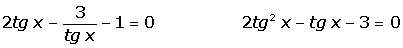 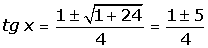 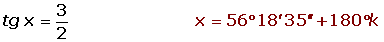 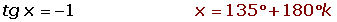 2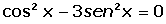 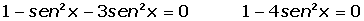 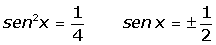 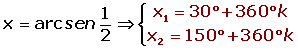 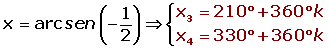 3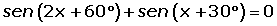 Transformamos la suma en producto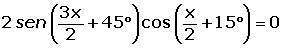 Dividimos por 2 en los dos miembros e igualamos cada factor a 0.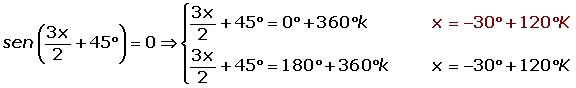 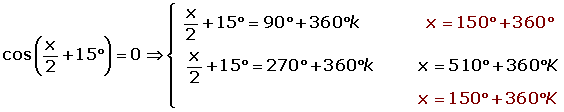 4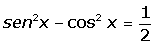 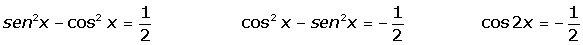 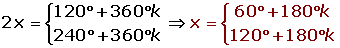 5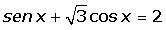 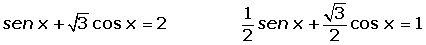 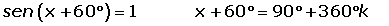 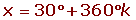 6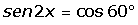 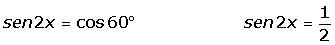 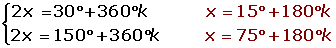 7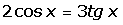 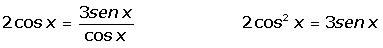 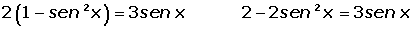 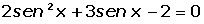 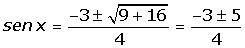 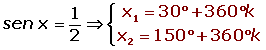 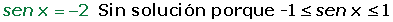 8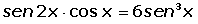 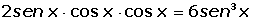 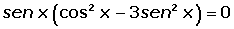 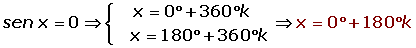 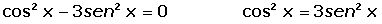 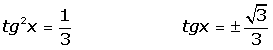 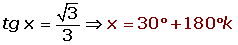 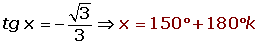 9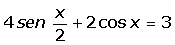 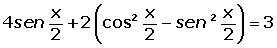 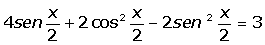 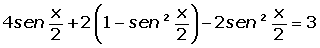 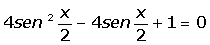 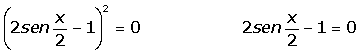 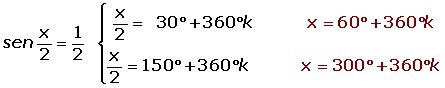 